Информация МБОУ «СОШ № 10»Список членов первичной профсоюзной организации МБОУ «СОШ № 10» по состоянию на 14.10.2016г.Председатель ПК ППО   МБОУ «СОШ № 10» ________________ / _________________/СПИСОК сотрудников образовательной организации, не являющихся членами ПрофсоюзаМБОУ «СОШ № 10»Председатель ПК ППО   МБОУ «СОШ № 10» ________________ /__________________/Директор МБОУ «СОШ № 10» 										Л.Н. КузнецоваМуниципальное бюджетное образовательное учреждение«Средняя общеобразовательная школа № 10»муниципального образования «Город Майкоп»385020, г. Майкоп, ул. Курганная, 644, 
тел. 53-23-61, E-mail: school10_maykop@mail.ruАдыгэРеспубликэмкlэ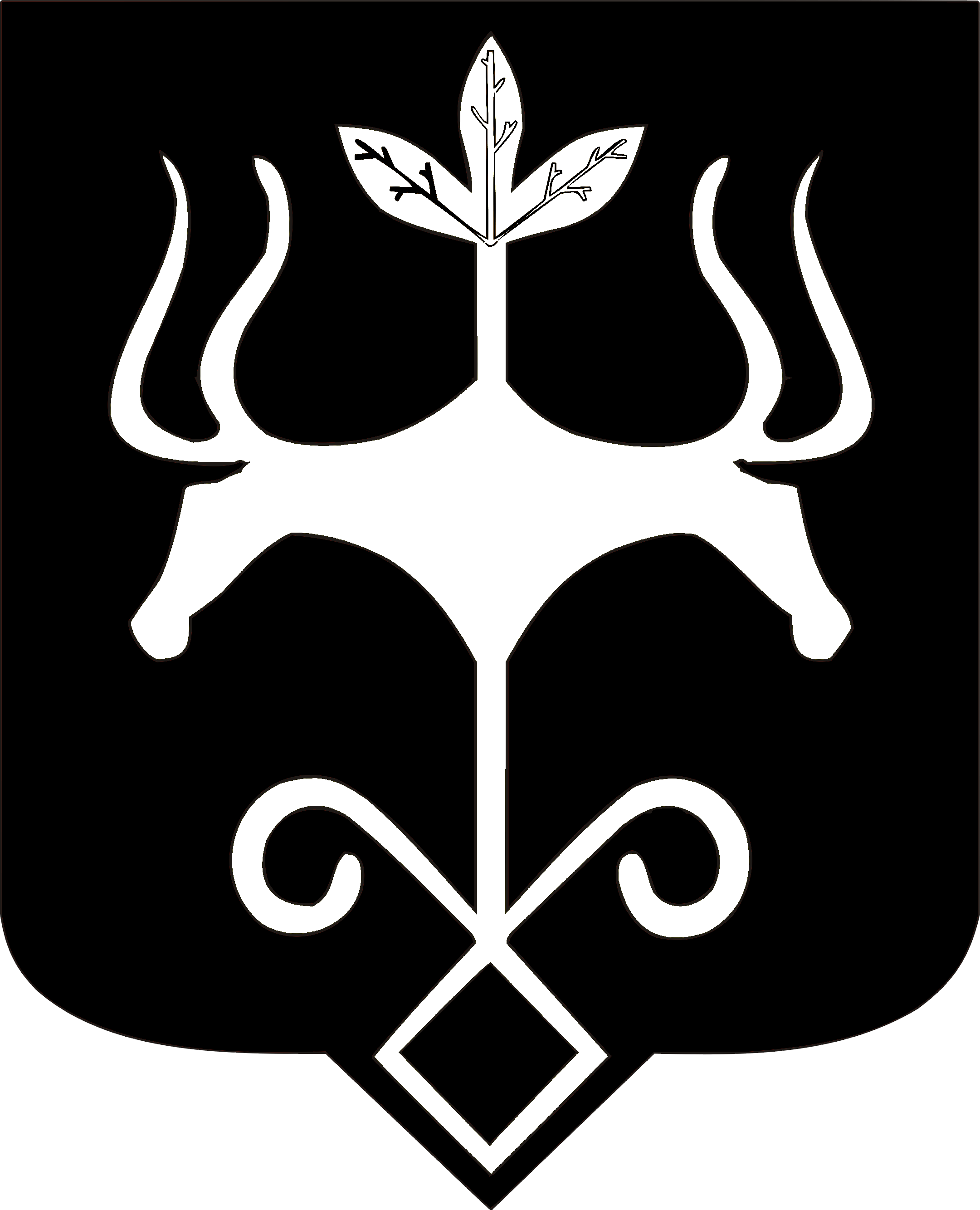 Муниципальнэгъэпсыкlэ зиlэкъалэу Мыекъуапэ гъэсэныгъэзыщарагъэгъотырэмуниципальнэбюджет учреждениеу «Гурытеджапlэу № 10»385020, къ. Мыекъуапэ, ур. Курганнэр, 644,тел. 53-23-61,E-mail:school10_maykop@mail.ruИсх. № 689 от 14.10.2016 г.Председателю Майкопской территориальной городской организации профсоюза работников народного образования и науки российской федерации городского совета профсоюзаА.А. Шевоцуковой№п/пФ.И.О. члена ППОДата рожденияДолжность по месту работыДата вступления в профсоюзПолномочия в ППОУчасток работы в ППОПримечаниеАвдеева Ирина Игоревна31.12.1959уборщик служебных помещений2016член ППОБижева Сафьят Довлетбиевна14.08.1953Учитель адыгейского языка1983член ППОБлащененко Светлана Владимировна8.10.1980учитель русского языка и литературы2005член ППОБобина Елена Игоревна23.08.1994Учитель истории2016член ППОБолдырева Ксения Владимировна17.05.1993Секретарь-машинистка2015член ППОБражникова Анна Олеговна25.05.1971Учитель начальных классов2005член ППОБутыльская Людмила Дмитриевна04.12.1967Учитель физической культуры1983член ППОВиноградова Наталья Викторовна08.07.1956Учитель русского языка и литературы1980член ППОВойнова Людмила Владимировна29.11.1975Учитель английского языка2000член ППОГалдина Елена Анатольевна 12.10.1970.Учитель начальных классов1993член ППОГерасимюк Ирина Евгеньевна21.03.1962Учитель начальных классов1983председатель ПКГорбенко Любовь Борисовна04.07.1955Учитель физкультуры1983член ППОГишева Лариса Муратовна9.03.1963Начальник организационного отдела 1983член ППОГишев Мурат Аскарбиевич22.05.1990Юрисконсульт2016член ППОГригоренко Светлана Васильевна05.11.1986Социальный педагог2010член ППОГусейнова Эльвира Гусейн гызы18.07.1985Учитель английского языка2013член ППОЕрмолаева Элеонора Борисовна22.05.1989Учитель начальных классов 2016член ППОЕсикова Вера Григорьевна 19.10.1991Педагог-психолог2015член ППОЖданов Василий Иванович19.10.1957Сторож1985член ППОЗибров Игорь Анатольевич1.08.1958преподаватель-организатор ОБЖ1984член ревизионной комиссииИванец Надежда Ивановна9.11.1961Учитель информатики1982член ППОИгнатова Татьяна Константиновна26.06.1956Учитель ИЗО1982член ППОКамагаев Михаил Алексеевич13.08.1995сторож2016член ППОКирдянова Наталья Сергеевна17.04.1987Оператор ПЭВМ2014член ППОКоробова Галина Николаевна 22.12.1970учитель технологии1994член ППОКочнева Ольга Сергеевна25.07.1988учитель музыки2011член ППОКуваева Лариса Гумеровна30.07.1980Учитель музыки2016член ППОКузнецов Андрей Анатольевич13.05.1964Рабочий по обслуживанию зданий1983член ППОКагазежева Майя Ереджибовна31.05.1969Зам. директора по АХР1982член ППОКузнецова Людмила Николаевна22.04.1960Директор1980член ППОЛевин Павел Васильевич19.07.1951Сторож1982член ППОМаксименко Любовь Алексеевна29.05.1957Уборщик служебных помещений1983член ППОМартовецкая Татьяна Викторовна15.06.1967Учитель начальных классов1990член ППОМолитвина Алла Николаевна27.03.1956Учитель русского языка и литературы1982член ППОНикитченко Наталья Николаевна25.05.1951Уборщик служебных помещений1980член ППООвчаренко Светлана Павловна5.10.1990Учитель русского языка и литературы2015член ППОПетрушина Ирина Викторовна18.03.1975Учитель истории2008член ревизионной комиссииПлисюк Лариса Ивановна21.07.1975Учитель химии и биологии2011член ревизионной комиссииРудейко Татьяна Николаевна27.12.1968Зав. библиотекой1986член ППОСавенко Светлана Николаевна03.03.1977Учитель английского языка1993член ППОСергеева Татьяна Владимировна26.03.1984Учитель географии2003член ППОСерегина Ольга Сергеевна30.03.1957Уборщик служебных помещений2016член ППОСлатина Ирина Олеговна06.11.1985Учитель русского языка и литературы2011член ППОСпасовская Дарья Николаевна 30.12.1980учитель математики и физики2012член ППОСтолярова Наталья Алексеевна25.04.1956Вахтер1982член ППОУджуху Саида Аслановна05.02.1973Учитель адыгейского языка2001член ППОУшакова Алина Викторовна20.04.1991Учитель биологии2011член ПКФатеева Ирина Валерьевна11.01.1993Учитель технологии 2014член ППОФранцев Владимир Васильевич29.08.1949Рабочий по уборке территории1980член ППОХагур Зарема Мурдиновна25.09.1978Учитель английского языка2003член ППОХандожкоАлександра Алексеевна20.08.1977Учитель физики и математики2003член ППОХачетлева Аминет Нальбиевна11.03.1983Учитель начальных классов2005член ПКХмиляр Ольга Сергеевна30.07.1988Учитель русского Языка и литературы2014член ППОЧернышева Елена Сергеевна27.05.1981Зам. дир. по УВР2006член ПКЧерняева Ангелина Александровна08.12.1989Учитель физической культуры2013член ПКШирокова Людмила Яковлевна25.04.1955Учитель математики1983охрана трудаШаова Элла Абубачировна26.07.1969Зам. дир. по УВР1985член ППОШульга Татьяна Дмитриевна9.06.1953Уборщик служебных помещений1980член ППОЯковлева Людмила Георгиевна24.03.1945Учитель математики1976член ППОЯницкая Татьяна Николаевна26.06.1967Учитель математики   1983член ППОЯхутлеваНафисетНурбиевна13.08.1971Учитель начальных классов1996член ППОХакуринова Анжела Рустеновна20.08.1988Учитель начальных классов2016член ППОТкаченко Людмила Алексеевна09.03.1987Старшая вожатая2016член ППО№ п/пФИО члена ППО               (в алфавитном порядке)Дата рождения (число, месяц, год)Должность по месту работыДата выхода из Профсоюза (месяц, год)Причина выхода из ПрофсоюзаПримечаниеЗотов Андрей Владимирович01.05.1956уборщик территорий2001не постоянное место работы